Independence Templates Thinking hardRe-visit RationaleThe increased complexity and content of the newly reformed A Level exams means that effective revisiting is essential if our students are to achieve academic success.As teachers, our capacity is already stretched to limit, ensuring that content and skills are covered during curriculum time. Our evenings are often busy with intervention and therapy sessions to consolidate knowledge and to prepare students as fully as possible for the rigour of their exams. We teach, challenge, assess, feedback, and intervene in the hope that our guidance will get them through.  However, there is a time every year when we must leave our students to their own devices. We must let them go… armed only with their revision guides, some general advice and some well wishes.Our main concern, for some pupils, is whether they will actually revise enough in the time they have left. Our second concern is whether the methods they use to revisit will be effective. We certainly don’t want our students expending energy and time studying in a way that produces no fruit.So how can we ensure our students are working effectively outside of the classroom? What does good revisiting look like? The newly reformed exams mean that students will have to recall greater amounts of facts and knowledge quickly. While rote learning and regurgitating content doesn’t lead to deep thinking, we know that firstly the information needs to go in, through memorisation of key facts. Fundamental knowledge needs to be embedded, even imprinted on the minds of students to facilitate quick and easy recall. Next students need to deepen their knowledge through higher-order thinking as information learned and processed through higher-order thinking processes is remembered longer and more clearly than information that is processed through lower-order, rote memorisation. Finally, students need to retrieve, demonstrate, apply and test their learning.PiXL Revisit is a simple revisiting method that ensures students are preparing for external exams in an effective way. It is based on the three key stages explained above and is arranged around a 10 week cycle.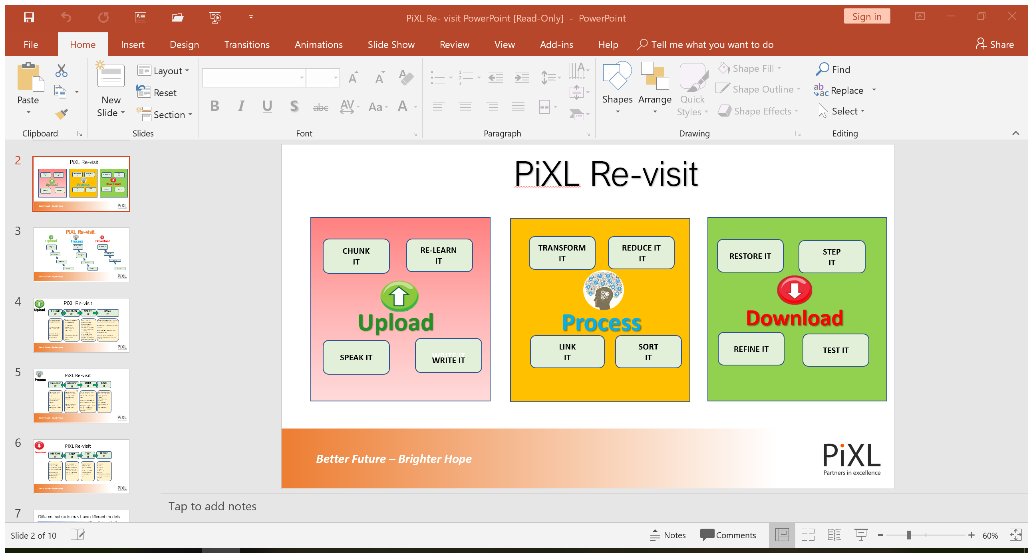 Stage 1 - Upload - Embedding the knowledge.Stage 2 - Process - Deepening the knowledge.Stage 3 - Download - Demonstrating the knowledge.The strategy comes with a clear and simple methodology as well as revisiting templates to organise the learning. A learning schedule is also provided which can be dictated by the teacher or planned by the students.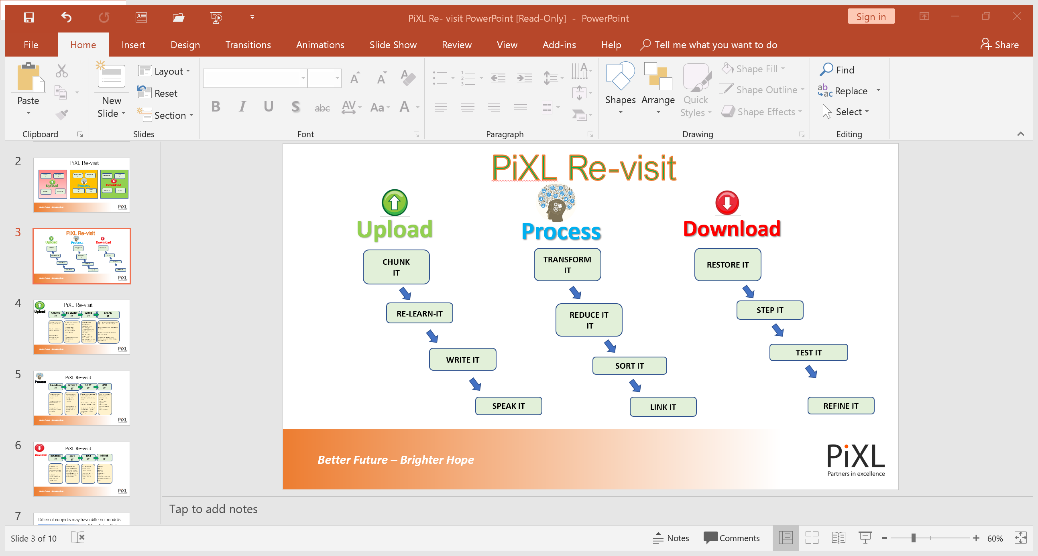 This pack contains templates we have produced to embed the “Thinking Hard” devices and use them in the PiXL Revisit Strategy.  It also includes a calendar to enable our students to be more independent in their revision.  This is most effective when used by individual subjects to ensure that revision is targetted and precise.  In the pack we have also included BLANK sheets and sheets with instructions.Chunks of learning of this / topic / area* You could start with the most important or the most difficult to learnRanking TriangleName of Topic: 	__________________________________________________________________________________________________Name:			__________________________________________________________________________________________________Class:			__________________________________________________________________________________________________The most important information goes at the top and then the least important at the bottom. Make sure you justify WHY you think it the most/least important.Thinking Hard ModelName of Topic: 	__________________________________________________________________________________________________Take a section of the text and do the following:‘Boxing Up’ ActivityName of Topic: 	__________________________________________________________________________________________________Name:			__________________________________________________________________________________________________Class:			__________________________________________________________________________________________________Read the text and then put your thoughts in to different boxes so that you have ‘boxed up’ the text.Question TimeName of Topic: 	__________________________________________________________________________________________________Name:			__________________________________________________________________________________________________Class:			__________________________________________________________________________________________________When you read any text, you should be asking it questions NOT just letting it wash over you. Read your text and pause and ask it questions - e.g. ‘what do you mean when you say ‘….”?’QuizzingName of Topic: 	__________________________________________________________________________________________________Name:			__________________________________________________________________________________________________Class:			__________________________________________________________________________________________________Read the text and come up with 20 questions to ask someone about the text.TransformingName of Topic: 	__________________________________________________________________________________________________
Turn the material you have read into up to 6 pictures – one per paragraph or one per key piece of information. The pictures must represent the information so that they can act as a reminder of what the text said. Underneath each picture, explain your thinking.Now restore your pictures back into its original form.Taken from the article: ‘What Will Improve a Student’s Memory?’ By Daniel T Willingham (http://www.aft.org/sites/default/files/periodicals/willingham_0.pdf)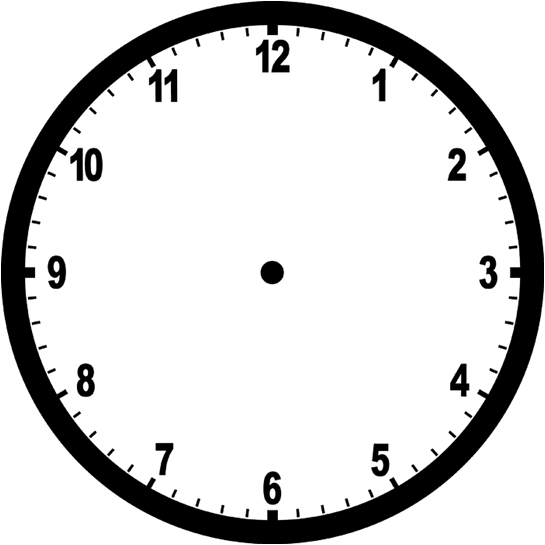 Last Lesson Key facts: Last Lesson Key facts: Last Week Key facts:Last Week Key facts:Last Year Key facts:Last Year Key facts:One topic to revise next:One topic to revise next:1.2.3.4. 5.6.7.8.9.10.Prioritise: Underline the three most important sentences here. Rank 1-3, briefly explain number 1. Cross out the least important sentenceReduce: Reduce the key information into 12 wordsTransform: Transform this information into 4 pictures or images (no words allowed)Categorise: Sort this information into three categories. Highlight and think of a suitable title for each category.Extend: Write down three questions you’d like to ask an expert in this subject.Box 1 – 3 things I did not knowBox 2 – 3 things I understand better nowBox 3 – 3 things I already knewQuestions I’m asking the textAnswers to those questionsThings I need to ask my teacherQuestionAnswer123456789101.2.3.4.5.6.MondayTuesdayWednesdayThursdayFridayI must recap: Page number:I must recap: Page number:I must recap: Page number:I must recap: Page number:I must recap: Page number:I must recap: Page number:I must recap: Page number:I must recap: Page number:I must recap: Page number:I must recap: Page number: